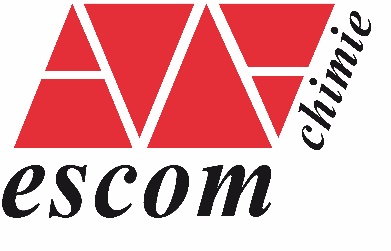 Programme Journée portes ouvertes ESCOM ChimieSamedi 9 mars 2019 de 9h30 à 17h30A l’occasion de sa Journée Portes Ouvertes, l’ensemble de l’équipe ESCOM Chimie vous invite à découvrir son école. Des conférences9h45 – 9h50	 Mot du directeur9h50 - 10h50 	 Conférences « Classes préparatoires intégrées » et « Cycle ingénieur » à l’ESCOM Chimie 10h50 – 11h30 Témoignages des Jeunes diplômés	14h00 – 14h05 Mot du directeur 14h05 - 15h05 Conférences « classe préparatoires intégrées » et « Cycle ingénieur » à l’ESCOM Chimie  15h05 – 15h45 Témoignages des Jeunes Diplômés	Des moments d’échanges individualisésDe 09h45 à 11h00   15 mn par familleDe 14h00 à 15h15   15 mn par familleDes stands thématiques animés par l’équipe pédagogique en continu toute la journéeDes démonstrations dans les laboratoires La découverte d’une session de travaux pratiques de chimie réalisée en direct par des étudiants escomiens de 1ère année !La visite des locaux et d’un logement CROUS en continue toute la journée accompagné d’un guide étudiant.